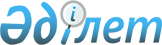 Тартқыш жылжымалы құрамның техникалық қызмет көрсетуі және жөндеудің 
түрлері мен мерзімдерін бекіту туралы
					
			Күшін жойған
			
			
		
					Қазақстан Республикасы Көлік және коммуникация министрінің м.а. 2013 жылғы 09 тамыздағы № 625 бұйрығы. Қазақстан Республикасының Әділет министрлігінде 2013 жылы 27 тамызда № 8663 тіркелді. Күші жойылды - Қазақстан Республикасы Инвестициялар және даму министрінің 2016 жылғы 29 наурыздағы № 300 бұйрығымен      Ескерту. Күші жойылды - ҚР Инвестициялар және даму министрінің 29.03.2016 № 300 бұйрығымен.      «Темір жол көлігін техникалық пайдалану қағидаларын бекіту туралы» Қазақстан Республикасы Үкіметінің 2013 жылғы 5 ақпандағы № 87 қаулысымен бекітілген Темір жол көлігін техникалық пайдалану қағидаларының 10-тармағына сәйкес БҰЙЫРАМЫН:



      1. Қоса беріліп отырған тартқыш жылжымалы құрамның техникалық қызмет көрсетуі және жөндеудің түрлері мен мерзімдері бекітілсін.



      2. Қазақстан Республикасы Көлік және коммуникация министрлігінің Көліктік бақылау комитеті (Қ.Б. Әбсаттаров): 



      1) заңнамада белгіленген тәртіппен осы бұйрықтың мемлекеттік тіркеу үшін Қазақстан Республикасының Әділет министрлігіне ұсынуын;



      2) осы бұйрықтың Қазақстан Республикасы Әділет министрлігінде мемлекеттік тіркеуден кейін оның бұқаралық ақпарат көздерінде, сондай-ақ Қазақстан Республикасы Көлік және коммуникация министрлігінің интернет-ресурсында ресми түрде жариялануын және мемлекеттік органдарының интранет порталында (МОИП) орналастыруын қамтамасыз етсін. 



      3. Осы бұйрықтың орындалуын бақылау Қазақстан Республикасының Көлік және коммуникация вице-министрі А.Ғ. Бектұровқа жүктелсін. 



      4. Осы бұйрық алғашқы ресми жарияланған күнінен кейін күнтізбелік он күн өткен соң қолданысқа енгізіледі.      Министрдің м.а.                               Р. Скляр 

Қазақстан Республикасы     

Көлік және коммуникация    

министрінің міндетін атқарушының

2013 жылғы 09 тамыздағы № 625

бұйрығымен бекітілді    

Тартқыш жылжымалы құрамның техникалық қызмет көрсетуі және

жөндеудің түрлері мен мерзімдері

      ескертпесі:



      1. Жақшаларда орташа нормативтiк жүрiсiнен шеткi ауытқулар көрсетiлген. Есептер үшін жөндеуаралық жүрісінің орташа мәндері қолданылады.



      2. Алымда ТЖҚ, МВЖҚ шақырымдағы жөндеуаралық жүрісі, қорытынды бөлгішінде күнтізбелік мерзімдегі (тәулік, айлар, жылдар) жүрісі көрсетілген, бұл ретте жөндеуаралық жүріс ТЖҚ, МВЖҚ әр түріне есебі жүргізілген бірлектерінде есептеледі. 

      ТҚК-2 техникалық қызмет көрсету аралығы ТЖҚ, МВЖҚ пайдалану паркінде болу уақытымен есептеледі. Маневрлік, шаруашылық, шығару, өткергіш, қосалқы және итеру қозғалысындағы (соның ішінде техникалық қызмет көрсету орталықтарынан алыс жерлерде орналасқан станцияларында) локомотивтердің барлық түрлеріне ТҚК-2 техникалық қызмет көрсетілуі ТЭМ, ЧМЭ, CKД6-E сериялы тепловоздарында пайдаланылатын жүріс нормалары бойынша арнайы локомотивтерге техникалық қызмет көрсету орталықтарында өткізілуі тиіс.

      ТҚК-3, ТҚК-6, ТҚК-7, ТҚК-8 техникалық қызмет көрсету және КЖ күрделі жөндеу мерзімдері ТЖҚ, МВЖҚ жүрісімен немесе күнтізбелік мерзіммен есептеледі. 

      Жөндеуаралық жүрісінің күнтізбелік мерзіміне (тәулік, ай, жыл) пайдалы (маневрлік, шаруашылық және б.) жұмыс орындаған пайдалану паркінде орналасқан уақыты енгізіледі. 

      Тәулік ішіндегі нормативтер маневрлік, шаруашылық, шығару, өткергіш, қосалқы және итеру қозғалысындағы локомотивтер, сондай-ақ шақырымдарда белгіленген нормативтік жүріске ұзақ уақыт жетпеген МВЖҚ үшін бекітілген. 

      Рельс майлаушылар ретінде жаңартылған локомотивтер үшін жөндеуаралық жүріс нормалары аталған жаңарту жұмыстары өткізілген ТЖҚ түрі мен серияларына ұқсас белгіленеді.

      ТЖҚ, МВЖҚ жаңартылған сериялары мен түрлерінің, дизель-рельс құрамдарының (осы бұйрықта қарастырылмаған) жөндеу аралық жүріс нормативтері ТЖҚ, МВЖҚ жасаушы зауытының мен жаңарту жоба құрастырушысының техникалық жағдайларына сәйкес белгіленеді. 

      Жаңа ТЖҚ жөндеуаралық жүрісінің көбею жағына өзгертілуі жасаушы зауытының ұсынымы бойынша, сондай-ақ ТЖҚ, МВЖҚ жеке түрлеріне сервистік қызмет көрсету, дизель құрамдары қолданыстағы қызмет көрсету жүйесінің өзгеруі және техникалық диагностикалау құралдарының қолданылу, ТЖҚ, МВЖҚ құрылымдарының маңызды бөліктерін жетілдіру және жаңарту кезінде рұқсат етіледі.

      ТЖҚ астынан шығармай қос доңғалақты КЖ-20 станогында қайрау уақыты, дайындау қорытынды жұмыстарын ескере отырып бір қос доңғалаққа 2 сағат 50 минутты құрайды. Басқа үлгідегі станоктарда қос доңғалақтың бандаждарын қайрау уақыты станоққа қоса берілетін құжаттамаға сәйкес белгіленеді. 

      Сервистік қызмет көрсету кезіндегі ТЖҚ тұру мерзімі, оларды пайдалануға дайындау пайызына байланысты белгіленеді. 

      Жөнделмегендердің жалпы пайызының нормативтері:

      электровоздар - 8,0;

      тепловоздар - 10,0;

      электросекциялар – 9,0;

      дизель-пойыздары – 9,0.

      Жөнделмегендердің деполық пайызының нормативтері:

      электровоздар - 7,0;

      тепловоздар - 9,0;

      электросекциялар – 8,0;

      дизель-пойыздары – 8,0.

      Жөнделмеген ТЖҚ, МВЖҚ деполық пайызының нормативі әр депоға ТЖҚ, МВЖҚ иесімен ай сайын белгіленеді.

      ТЖҚ, МВЖҚ техникалық қызмет көрсетуге және күрделі жөндеуге секциялар бойынша немесе көп секциялық жүйегі қою кезінде тұру уақыты секциялар бойынша қызмет көрсету кезінде бір секцияның нормативтік тұру ұзақтығы көп секциялы қызмет көрсету кезіндегі ТЖҚ, МВЖҚ жүйесіндегі секциялардың санына пропорционалды нормаландырылады. 

      ТЖҚ-ның техникалық қызмет көрсету мен күрделі жөндеу ұзақтығының нормативтері бір бірлігіне белгіленген.

      МВЖҚ-ның ТҚК-2, ТҚК-3, ТҚК-6 техникалық қызмет көрсету ұзақтығы бір бірлігіне, ал МВЖҚ-ның ТҚК-7, ТКҚ-8, ТОУ-8, КЖ ұзақтығының нормативтері МВЖҚ бір секциясына белгіленген.

      Жаңа сериялы ТЖҚ, МВЖҚ, (осы бұйрықта көзделмеген) дизель-рельс құрамдары ұзақтығының нормативтері иесімен жасаушы зауытының техникалық жағдайларына сәйкес белгіленеді.

      Осы Қосымшада қаралмаған ТҚК, МВЖҚ бөлек түрлері үшін техникалық қызмет көрсету мен күрделі жөндеу ұзақтығы, ТЖҚ, МВЖҚ көрсетілген серияларына ұқсас түрінің сандық және әріптік белгілері есепке алынбай белгіленеді (мысалы, ТЭМ18 сериялы тепловоздар үшін ТЭМ-2 сериялы сериялы тепловоздарға белгіленген ұзақтық нормативтері қолданылады).
					© 2012. Қазақстан Республикасы Әділет министрлігінің «Қазақстан Республикасының Заңнама және құқықтық ақпарат институты» ШЖҚ РМК
				Түрі сериясы Тартқыш жылжымалы құрам (бұдан әрі ТЖҚ)Күрделі жөндеуТүрі сериясы Тартқыш жылжымалы құрам (бұдан әрі ТЖҚ)ТҚК-2ТҚК-3ТҚК-6ТҚК-7ТҚК-8ТОУ-8КРТүрі сериясы Тартқыш жылжымалы құрам (бұдан әрі ТЖҚ)сағатына/мың кмтәулігіне/ мың кмайына/ мың кмайына/ мың кмайына/ мың кмжылына/мың кмжылына/мың км1. Магистральдық тепловоздар1. Магистральдық тепловоздар1. Магистральдық тепловоздар1. Магистральдық тепловоздар1. Магистральдық тепловоздар1. Магистральдық тепловоздар1. Магистральдық тепловоздар1. Магистральдық тепловоздар2(3)ТЭ10М, У, УТ, ТЭП-70_____

36-488,5 (7 – 10)

30 (25 – 35)55 (50 – 60)

6 (5 – 7)110 (100 – 120)

12 (11 – 13)220 (200 – 240)

24 (22 – 26)700 (650 – 750)

6 (5 – 7)1400 (1300 – 1500)

12 (10 – 14)ТЭ-3, 2ТЭ10В, Л_____

36-488,5 (7 - 10)

30 (25 - 35)55 (50 - 60)

6 (5 - 7)110 (100 - 120)

12 (11 - 13)220 (200 - 240)

24 (22 - 26)700 (650 - 750)

6 (5 - 7)-2. Маневрлік тепловоздар2. Маневрлік тепловоздар2. Маневрлік тепловоздар2. Маневрлік тепловоздар2. Маневрлік тепловоздар2. Маневрлік тепловоздар2. Маневрлік тепловоздар2. Маневрлік тепловоздарТЭМ-2, 2А, 2М, 2У, 2УМ; ТЭМ18, ЧМЭ-3, 3Т______

120-144___________

30 (25 – 35)_______

9(8 -10)_________

18 (16 - 20)_________

36 (32 - 40)________

9 (8 - 10)_________

18 (16 - 20)3. Электровоздар3. Электровоздар3. Электровоздар3. Электровоздар3. Электровоздар3. Электровоздар3. Электровоздар3. ЭлектровоздарВЛ80С, Т_____

36-48-16 (14 - 18)

2 (1 - 3)-350 (300 - 400)

35 (30 - 40)1100 (1000-1200)

9 (8 - 10)2200 (2100 - 2400)

18 (16 - 20)ВЛ80СК, ТК, ВЛ40М_____

36-48-25 (22,5-27,5)

3 (2,5 – 3,5)-400 (360 - 440)

36 (32 - 40)1200 (1080 - 1200)

9 (8-10)-ВЛ60К, П/К_____

36-48-14 (12,5 - 15,5)

3 (2 - 4)190 (170 - 210)

40 (38 - 42)380 (340 - 420)

80 (76 - 84)760 (680 - 840)2300 (2070 - 2530)4. Дизель - поездары4. Дизель - поездары4. Дизель - поездары4. Дизель - поездары4. Дизель - поездары4. Дизель - поездары4. Дизель - поездары4. Дизель - поездарыДР-1В_____

36-484,3 (4,0 - 5,0)

10 (9 - 11)25 (23 - 27)

2 (1,8 – 2,2)150 (140 - 160)

12 (11 - 13)300 (280 - 320)

24 (22 - 26)900 (850 - 950)

6 (5 - 7)1800 (1700 - 1900)

12 (10 - 14)5. Электр поездары5. Электр поездары5. Электр поездары5. Электр поездары5. Электр поездары5. Электр поездары5. Электр поездары5. Электр поездарыБарлық индексті ЭР_____

36-482,3 (2,0-2,5)

5 (4 - 6)25 (23 - 27)

2 (1,8 – 2,2)150 (135 - 165)

12 (11 - 13)300 (270 - 330)

24 (22 - 26)600 (540 - 660)

8 (7 - 9)1800 (1620 - 1980)

16 (14 - 18)Барлық индексті ЭД9_____

36-483,2 (3-3,5)

7 (6 - 8)33 (30 - 36)

2,3 ( 2,2-2,5)200 (180 - 220)

16 (14 - 18)400 (360 - 440)

32 (28 - 36)800 (720 - 880)

10 (9 - 11)1800 (1620 - 1980)

16 (14 - 18)ТЖҚ, МВЖҚ түрі сериясыТехникалық қызмет көрсету мерзімдеріТехникалық қызмет көрсету мерзімдеріТехникалық қызмет көрсету мерзімдеріТехникалық қызмет көрсету мерзімдеріТехникалық қызмет көрсету мерзімдеріТехникалық қызмет көрсету мерзімдеріТехникалық қызмет көрсету мерзімдеріТехникалық қызмет көрсету мерзімдеріТЖҚ, МВЖҚ түрі сериясыМагистральдық тепловоздарМагистральдық тепловоздарМагистральдық тепловоздарМагистральдық тепловоздарМагистральдық тепловоздарМагистральдық тепловоздарМагистральдық тепловоздарМагистральдық тепловоздарТЖҚ, МВЖҚ түрі сериясыОЛСҚК-1СҚК -2СҚК -3СҚК -4СҚК -5СҚК -6СҚК -7ТЖҚ, МВЖҚ түрі сериясысағатына/мың кмтәулігіне/ мың кмтәулігіне/мың кмайына/мың кмайына/мың кмайына/мың кмжылына/мың кмжылына/мың км2ТЭ10ВК, МК_____

36-4815 (12-18)

30 (25-35)30 (25-35)

60 (55-65)60 (50-70)

3,5 (3-4)180 (160-200)

12 (11-13)360 (320-400)

24 (22-26)720 (680-800)

4 (3,5-4,5)1400 (1200-1600)

7,5 (7-8)ТЭ33А-_________

105 (92 - 120)________

6,5 (6 -7,8)________

13,5 (12 – 15,7)________

27,5 (24 - 31)__________

40,5 (36 –45)--2. Маневрлік тепловоздар2. Маневрлік тепловоздар2. Маневрлік тепловоздар2. Маневрлік тепловоздар2. Маневрлік тепловоздар2. Маневрлік тепловоздар2. Маневрлік тепловоздар2. Маневрлік тепловоздар2. Маневрлік тепловоздарСKД6-E, ТЭМ-КZ_______

120-144_________

60 (55 - 65)_______

9(8 -10)________

36 (33 - 39)_________

72 (66 - 78)---ЭлектровоздарЭлектровоздарЭлектровоздарЭлектровоздарЭлектровоздарЭлектровоздарЭлектровоздарЭлектровоздарЭлектровоздарKZ4A_____

36-48-50 (40 -60)250 (220 - 280)500 (450-550)1000 (900-1100)2000 (1800-2200)4000 (3600-4400)KZ4AС2-2,65

36-48-100 (85-115)

120-150200 (180-220)

8-9400 (360-440)

18800 (720-880)

36-481600 (1440-1760)

6-83200 (2880-3520)

12-14ТЖҚ түрі, сериясыТехникалық қызмет көрсетуТехникалық қызмет көрсетуТехникалық қызмет көрсетуТехникалық қызмет көрсетуТехникалық қызмет көрсетуТехникалық қызмет көрсетуКүрделі жөндеуТЖҚ түрі, сериясыТҚК-2ТҚК-3ТҚК-6ТҚК-7ТҚК-8ТОУ-8КЖТЖҚ түрі, сериясыС.С.С.Т.Т.Т.Т.1. Магистральдық тепловоздар1. Магистральдық тепловоздар1. Магистральдық тепловоздар1. Магистральдық тепловоздар1. Магистральдық тепловоздар1. Магистральдық тепловоздар1. Магистральдық тепловоздар1. Магистральдық тепловоздарБарлық индексті 2(3)ТЭ101,224568123545ТЭП701,2244871025352. Маневрлік тепловоздар2. Маневрлік тепловоздар2. Маневрлік тепловоздар2. Маневрлік тепловоздар2. Маневрлік тепловоздар2. Маневрлік тепловоздар2. Маневрлік тепловоздар2. Маневрлік тепловоздарТЭМ-2, 2А, 2М, 2У, 2УМ; ТЭМ18, ЧМЭ-3, 3Т112246825353. Электровоздар3. Электровоздар3. Электровоздар3. Электровоздар3. Электровоздар3. Электровоздар3. Электровоздар3. ЭлектровоздарВЛ80С, Т, ВЛ80ТК,СК1-24-72535ВЛ601-1238--ВЛ40М1-12-516304. Электрпойыздар4. Электрпойыздар4. Электрпойыздар4. Электрпойыздар4. Электрпойыздар4. Электрпойыздар4. Электрпойыздар4. ЭлектрпойыздарБарлық индексті ЭР, ЭД91,56123830355. Дизель - пойыздары5. Дизель - пойыздары5. Дизель - пойыздары5. Дизель - пойыздары5. Дизель - пойыздары5. Дизель - пойыздары5. Дизель - пойыздары5. Дизель - пойыздарыДР-1В2122410123540